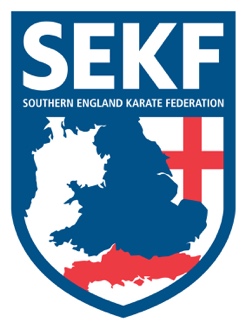 Due to the Christmas break the club times will temporarily change:Twynham Primary School, Burton Primary school, St Lukes Primary school and Ashley Junior school will close the week ending Friday 13th December. All other Primary schools will close week ending Friday 20th December ….All Primary schools will re-start from Monday 6th January 2020.Lymington H&L	-         Monday 16th December             -        6.00pm – 7.00pm                                              Monday 23rd / 30th December   -         NO CLUB                                              Monday 6th January                  -         Normal times         Ringwood                  -         Tuesday 17th December             -         Normal times                                              Tuesday 24th December             -         NO CLUB                                              Tuesday 31st December              -        NO CLUB                                              Tuesday 7th January                   -        Normal times       Talbot View    	-         Tuesday 17th December            -        6.00pm -7.00pm                                              Tuesday 24th December             -         NO CLUB                                              Tuesday 31st December             -         NO CLUB                                              Tuesday 7thJanuary                   -         Normal timesNedderman Centre	-         Wednesday 18th December         -         6.00pm-7.00pm                                              Wednesday 25th December        -         NO CLUB                                              Wednesday 1st January              -        NO CLUB                                              Wednesday 8th January              -        Normal timesNew Milton H&L     -          Thursday 19th December           -        5.30pm -6.30pm                                               Thursday 26th December          -         NO CLUB                                               Thursday 2nd January               -         NO CLUB                                               Thursday 9th January               -         Normal times       Ashdown Leisure     -          Friday 20th December                 -        5.00pm - 6.00pm                                                                            Friday 27th December                 -        NO CLUB                                              Friday 3rd January                      -        NO CLUB                                              Friday 10th January                    -        Normal timesDanny and I would like to wish everyone a Merry Christmas and a Happy New Year CLUB ENQUIRIES                 -	collinrudkin@gmail.comCOLLIN		-	07966 303 585         DANNY		         -	         07813 329 710www.sekf.co.uk